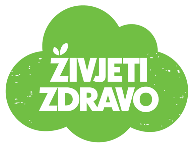 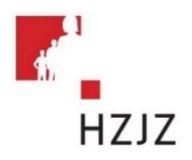 Tjedni jelovnik za prehranu učenika u osnovnim školama od 08.4.2024. – 12.4.2024.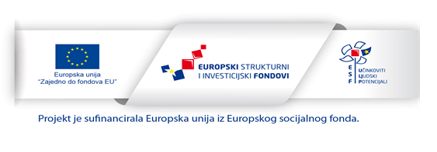 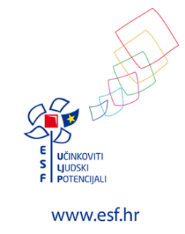 Tjedni jelovnik za prehranu učenika u osnovnim školama od 15.4.2024. – 19.4.2024.Tjedni jelovnik za prehranu učenika u osnovnim školama od 22.4.2024. – 26.4.2024.Tjedni jelovnik za prehranu učenika u osnovnim školama od 29.4.2024. – 03.5.2024.U cilju smanjivanja unosa soli preporučuje se uporaba različitog bilja i začina kao zamjene za sol. Pri odabiru hrane, prednost se daje hrani s nižim sadržajem natrija. Sukladno zakonskoj regulativi, obvezna je uporaba jodirane soli.Tijekom pripreme hrane preporučuje se korištenje manje šećera, kao i smanjenje količine šećera koja se dodaje u tople napitke. Za serviranje deserta preporučuju se deserti na bazi voća ili mlijeka umjesto kolača koji često obiluju šećerom. Najprimjerenija tekućina je voda, ali se preporučuju i sokovi od voća i povrća bez dodanog šećera. Ukoliko postoje uvjeti, optimalno je poslužiti svježe ocijeđene sokove. Bez obzira na to jesu li navedeni u jelovniku ili ne, uvijek se mogu poslužiti voćni i biljni čajevi. Pri zaslađivanju dati prednost medu, dok dodani šećer koristiti u minimalnim količinama.Nadopuna za laktoza intoleranciju: Mlijeko – zamijeniti s kravljim mlijekom bez laktoze ili biljne zamjene za mlijeko pr. sojino, rižino, zobeno obogaćeno kalcijem (+Ca)Jogurt, kefir, acidofil - zamijeniti jogurtom bez laktoze ili sojinim jogurtom Svježi sir – zamijeniti zrnatim sirom bez laktoze Tvrdi sir – zamijeniti svježim sirom bez laktoze ili dimljenim tofu-om Puding – pripremiti domaći puding s mlijekom bez laktoze ili s biljnim zamjenama za mlijeko pr. sojino, rižino, zobeno obogaćeno kalcijem (+Ca); sojin puding                                                                                                                                                                                                                                     Maslac – koristiti meki margarinski namaz ili maslac bez laktoze                                                                                                                                                                                  Voćni jogurt – koristiti sojin voćni jogurt ili sojin jogurt + voće ili jogurt bez laktoze + voće                                                                                                                                                              Mliječni namaz – koristiti namaz koji nije na bazi mlijeka (npr. namaz od slanutka ili meki margarinski namaz)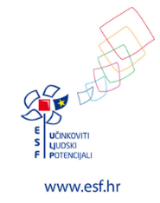 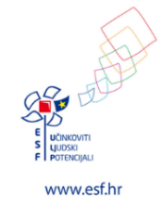 DANDoručak (mliječni obrok) RučakUžina Energetska vrijednost 08.4.2024.
ponedjeljakKajgana sa šunkomRaženi kruhMlijekoVarivo od povrća s junećim mesomPuding1.181,2209.4.2024.
utorakŠkolski sendvič,JogurtMesne okruglice u umaku od rajčicaPuraCikla salata    Kolač1.175,8710.4.2024.
srijedaPureća šunkaMaslacGraham pecivoJogurtPileća juhaPohana piletinaLešo tikvice Voće1.097,5711.4.2024.četvrtakCrni kruhNamaziČaj s limunom i medomVarivo od grahorica sa suhim mesomVoće1.234,0312.4.2024.petakIntegralni kruhMliječni namazMlijekoJuha od rajčice s integralnom rižomTjestenina sa šalšom i tunjevinomParmezanVoće1.153,32DANDoručak (mliječni obrok) RučakUžina Energetska vrijednost 15.4.2024.
ponedjeljakRaženo pecivoNamaziPahuljice s mlijekomUmak bolonjezŠiroki rezanciVoće1.181,2216.4.2024.
utorakŠkolski sendvičJogurtPohana puretinaPire krumpirCikla salataPuding1.175,8717.4.2024.
srijeda18.4.2024.četvrtakCrn kruhNamaziČaj s limunom i medomJuha od povrćaTeleći rižotZelena salata s kukuruzomVoće1.234,0319.4.2024.petakKukuruzni kruhNamaz od tuneČaj s limunom i medomRiblja juhaPanirani oslićKuhani krumpirKolač1.153,32DANDoručak (mliječni obrok) RučakUžina Energetska vrijednost 22.4.2024.
ponedjeljakKukuruzno pecivoKakao s medomNamaziLazanjeMiješana salata Voće1.181,2223.4.2024.
utorakGriz na mlijekuNamaziCrni kruhVarivo od mahuna s junećim mesomIntegralni kruhKompot1.175,8724.4.2024.
srijedaIntegralni đački sendvičČaj s limunom i medomJuneća šnicla u umakuPire krumpirKupus salataVoće1.097,5725.4.2024.
četvrtakKajgana Pecivo sa sjemenkamaBistra juha od povrća s tjesteninomPohana puretinaLešo povrćeVoće1.234,0326.4.2024.
petakIntegralni kruhMliječni namazMlijekoJuha od rajčice s integralnom rižomTjestenina sa šalšom i tunjevinomParmezanKolač1.153,32DANDoručak (mliječni obrok) RučakUžina Energetska vrijednost 29.4.2024.
ponedjeljakKukuruzne i zobene pahuljiceMlijekoTjestenina s piletinom u bijelom umakuZelena salata Voće1.181,2230.4.2024.
utorakIntegralni đački sendvičJogurtPileća juhaPohana piletinaRestani krumpirCikla salataVoće1.175,8701.5.2024.02.5.2024Kajgana sa šunkomRaženi kruhMlijeko                            Mesne okruglice                                 KrumpirZelena salataKompot1.097,5703.5.2024.Kukuruzni kruhNamaz od tuneČaj s limunom i medomRiblja juhaLešo povrće i oslićKolač1.153,32